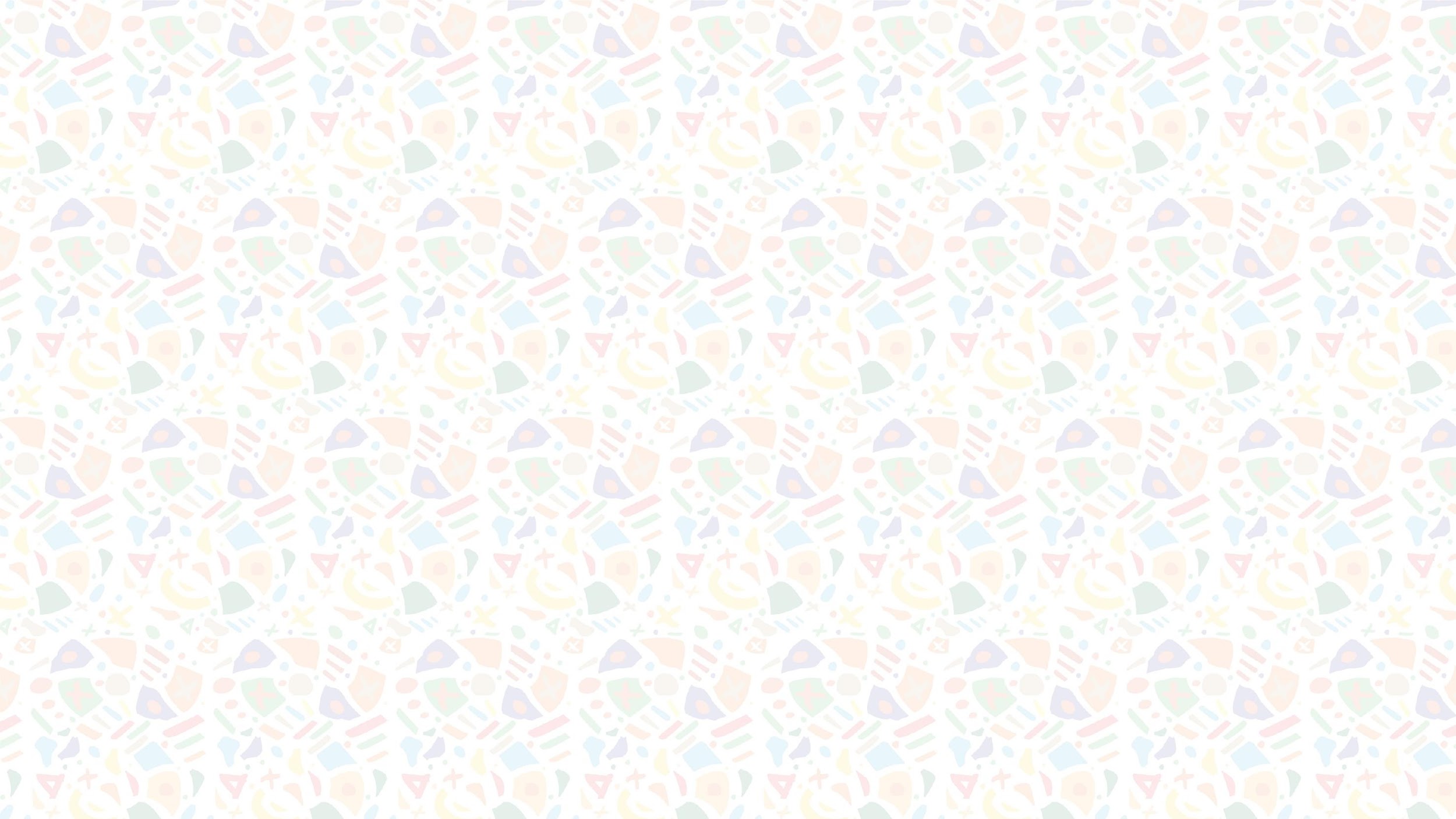 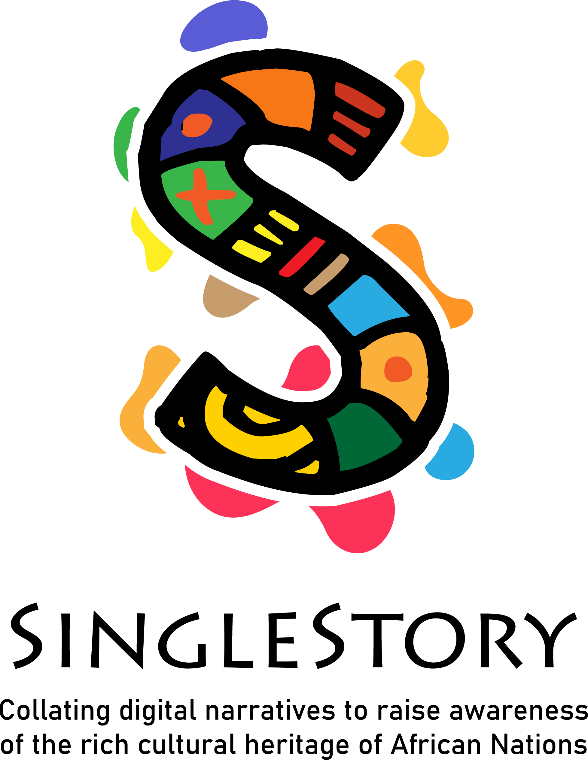 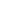 IO1 – Digital Storytelling Curriculum SDL Content 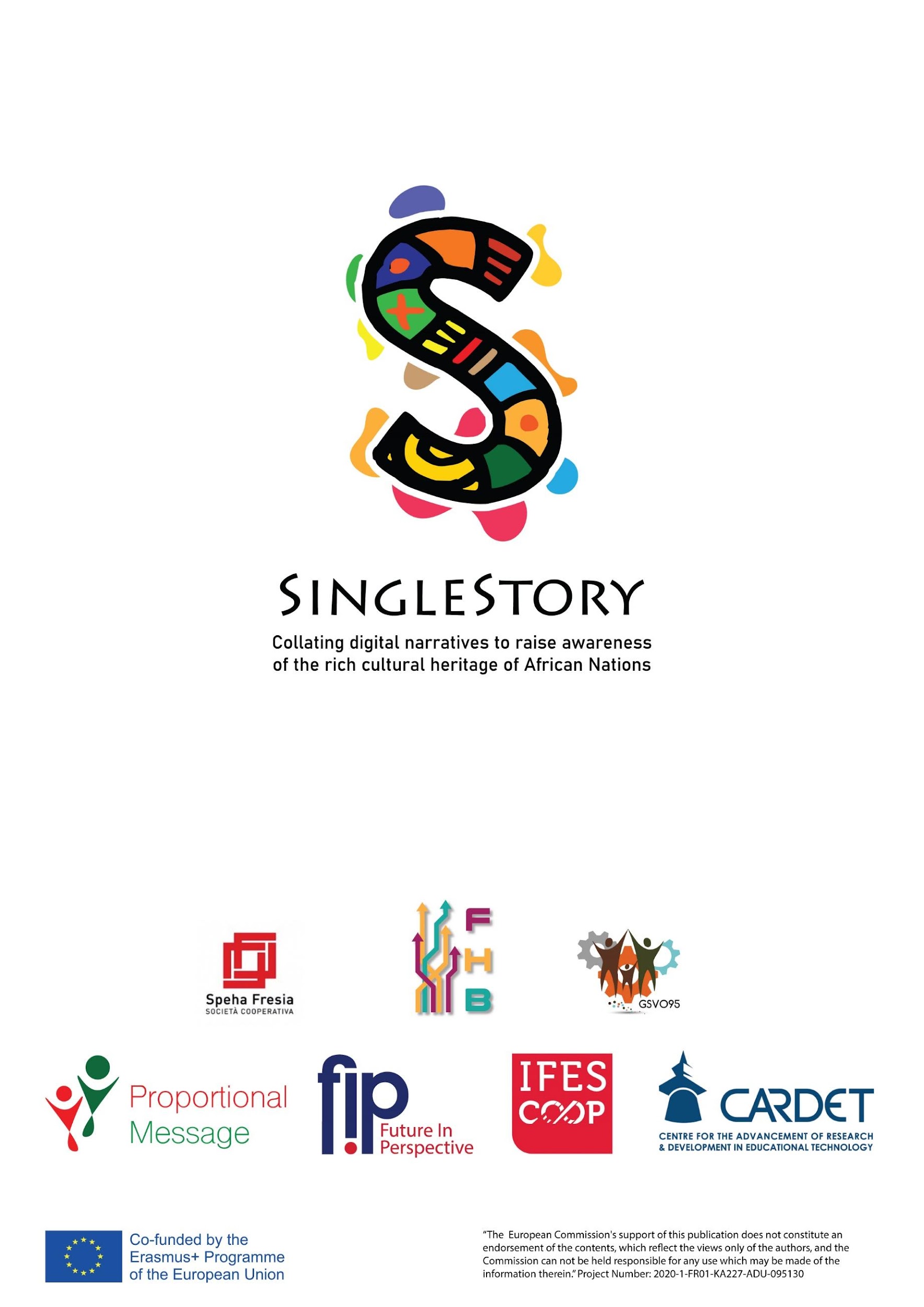 Module Title:Introduction to African storytelling and stories  Title of Activity:Discovering African StoriesDuration of Activity:60 minutesWhy use this resource?This activity will provide you with:Basic knowledge of the background of African storytellingBasic knowledge of African stories What will you get from using this resource?By completing this activity, you will discover the main characteristics of African Stories.Link to Additional Resources or Reading Materials:https://www.worldoftales.com/African_folktales.htmlhttps://anikefoundation.org/african-folktaleshttps://fairytalez.com/region/african/https://briefly.co.za/48017-15-african-folktales-morals.html https://www.canteach.ca/resources/social-studies/society-and-culture/african-folk-tales/where-stories-come-from/ References/ Sources:https://www.worldoftales.com/African_folktales.htmlhttps://anikefoundation.org/african-folktaleshttps://fairytalez.com/region/african/https://briefly.co.za/48017-15-african-folktales-morals.htmlhttps://www.canteach.ca/resources/social-studies/society-and-culture/african-folk-tales/where-stories-come-from/ Module Title:Introduction to African storytelling and stories  Title of Activity:The Role of the African Storyteller: Griots and GriottesDuration of Activity:60 minutesWhy use this resource?This activity will provide you with:Basic knowledge of a Griot as a storyteller, teacher, and advisor Describe the role of the Griot in African storytellingWhat will you get from using this resource?By completing this activity, you will understand the role of the African Storyteller called Griots/Griottes.Link to Additional Resources or Reading Materials:https://en.wikipedia.org/wiki/Griothttps://youtu.be/-wgQKZHH9CQ https://teachers.yale.edu/curriculum/viewer/initiative_09.01.08_uhttps://youtu.be/hPnsJtycxmMhttps://www.ducksters.com/history/africa/griots_storytellers.php References/ Sources:https://en.wikipedia.org/wiki/Griothttps://youtu.be/-wgQKZHH9CQ https://teachers.yale.edu/curriculum/viewer/initiative_09.01.08_uhttps://youtu.be/hPnsJtycxmMhttps://www.ducksters.com/history/africa/griots_storytellers.php Module Title:Introduction to African storytelling and stories  Title of Activity:African and European StoriesDuration of Activity:60 minutesWhy use this resource?This activity will provide you with:Recount one African story, and find a story in a European setting that has a similar moral/teaching Basic knowledge of African stories Factual knowledge about the types of stories shaped by African culture What will you get from using this resource?By completing this activity, you will understand similarities between African and European Stories regarding moral lessons.Link to Additional Resources or Reading Materials:https://briefly.co.za/48017-15-african-folktales-morals.html https://www.advance-africa.com/African-Fables-Folktales-and-Stories.html https://www.ba-bamail.com/content.aspx?emailid=42040 References/ Sources: